第一单元达标检测卷基础积累·语言运用（共41分）一、积累与运用。（41分）1.下面加点字注音完全正确的一项是（    ）（2分）A.宿舍（shù）    屋檐（yán）    占卜（bo）    剥削（bō）B.倘若（tǎng）   鸡冠花（guān） 和谐（xié）   慰藉（jiè）C.疏远（shū）    帐子（zhàng）  老鹰（yīn）   捣乱（dǎo）D.锄豆（chú）    绮丽（yǐ）     朴素（sù）    应和（hè）2.下列词语书写完全正确的一项是（    ）（2分）A.茅草  赖惰    B.果疏  黄蝶    C.顺序  耸立    D.沙滩  账篷3.看拼音，写词语。（7分）（1）玻璃上美丽的zhuāng  shì（       ）画任雨水冲刷，慢慢变得模糊。窗外xī shū（       ）的枝叶都纷纷落下，这场雨的wēi lì（       ）真大啊！（2）林中地面上，bà qì（       ）的蚁后shuài lǐng（       ）着蚁群离开家园，寻找下一个合适的住所。（3）乡下人家总爱在屋前种瓜，瓜藤上总会有几只qīng tíng（       ）在嬉戏。青、红的瓜，碧绿的藤和叶，gòu chéng（       ）了一道别致的风景线。4.下列选项中最适合描写乡村景色的一组词语是（    ）（2分）A.车水马龙   灯火辉煌B.炊烟袅袅   燕雀归巢C.大街小巷   灯红酒绿D.高楼林立   万家灯火5.下列诗词题目、诗词句和作者搭配完全正确的一组是（    ）（2分）A.《宿新市徐公店》（篱落疏疏一径深）——孟浩然B.《四时田园杂兴（其二十五）》（梅子金黄杏子肥）——范成大C.《清平乐·村居》（茅檐低小）——杨万里D.《绝句》（迟日江山丽）——李商隐6.下列不是描写乡村田园风光的诗句是（    ）（2分）A.梅子金黄杏子肥，麦花雪白菜花稀。B.黄梅时节家家雨，青草池塘处处蛙。C.绿遍山原白满川，子规声里雨如烟。D.爆竹声中一岁除，春风送暖入屠苏。7.下列句子所运用的修辞手法跟“几场春雨过后，到那里走走，常常会看见许多鲜嫩的笋，成群地从土里探出头来”相同的一项是（    ）（2分）A.月明人静的夜里，纺织娘在唱歌。B.啊，地上草如茵，两岸柳如眉，三月桃花水，叫人多沉醉。C.屋子里黑得像地洞里一样，让人觉得很神秘。D.天空中飘着许多奇形怪状的云朵。8.根据提示写出相对应的诗词，并完成填空。（18分）（1）我走进村庄，看见稀疏的篱笆旁一条小路伸向远方，路旁树上的新叶未能形成树荫。此时我不禁想起“________________，________________。”这两句诗选自宋代诗人________的《____________》。我还能写出两句描写乡村风光的诗：____________________，____________________。（10分）（2）《卜算子·咏梅》一词中的“风雨送春归，飞雪迎春到。“________________，________________”写出了梅花傲寒开放的美好身姿，描写了梅花的美丽、自信与坚强。词中“待到________________，________________”写出了梅花默默奉献、大公无私的品格。（8分）9.四年级（6）班的林老师发了如下一份通知。转述正确的一项是（    ）（4分）通知本周日（4月26日）上午8：30，本班在学校三楼多媒体教室召开“家校讲坛”，交流如何培养学生良好的学习习惯，届时将会邀请福建教育学院的李教授做主题讲座。温馨提示：1.请家长带好纸笔，提前预备好需要交流的问题。2.因为学校停车位紧张，建议家长选择公共交通工具。3.请提前十分钟到达会场，并自觉将手机调至静音状态，遵守会场纪律。四年级（6）班林老师4月24日A.爸爸，周日上午要开会，您不要开车，要在8：30到场。B.爸爸，周日上午8：30在学校三楼多媒体教室召开“家校讲坛”，需要带好纸笔，提前预备要交流的问题。当天您最好不要开车，将手机调至静音，提前十分钟到会场。C.爸爸，周日上午在学校二楼多媒体教室召开“家校讲坛”，要提前去。D.爸爸，周六上午8：30在学校三楼多媒体教室召开“家校讲坛”。阅读素养·理解赏析（共29分）二、阅读与感悟。（29分）（一）我爱乡村的傍晚（17分）六月里的一天，我回到了阔别已久的山村故乡。上午，一场大雨把乡村的山川原野冲洗得一尘不染。傍晚，我独自沿着田间小路，来到小时候常跟大姐一起去放牛的小山冈。我美美地呼吸着田野里清新的空气，尽情地欣赏着乡村恬静美丽的晚景。眺望远处。啊，视线尽头多像一幅画：柔和的夕阳，绚丽的晚霞，横卧在不远的天边的群山，依山而建的一簇簇的村落，一家家房顶上升起的袅袅的炊烟。奶奶在世时说过：一层山水一层人。我望着群山在遐想：大山背后又是一层怎样的山水？怎样的人？这里看不到城市的车水马龙，听不到城市的各种喧闹声响，却充满神秘。近处，是一片金黄的稻田。一阵晚风吹来，稻苗一起一伏的，使我仿佛置身于一片金色的海洋之中。稻田的边缘是一排排的丝瓜架，瓜蔓儿上开满了一朵朵金黄的花。辛勤的小蜜蜂正“嗡嗡”地一边唱歌一边采蜜。丝瓜棚旁边那块碧绿的西瓜地上，虽然没有蜜蜂的歌唱，却有着丰收的喜悦。瞧，一个个大西瓜像一个个胖娃娃似的躺在瓜蔓母亲的臂膀里，夕阳的余晖轻轻地爱抚着它们，催它们入睡。在我身边的山坡上，则是另一番景象。三五只水牛正在草地上悠闲地啃着草，还不时抬起头来，面对充满诗情画意的乡村晚景，“哞哞”地长叫几声来抒发自己快乐的情怀和感受，那低沉浑厚的余音在宽阔的田野回旋，使人兴奋。乡村的傍晚多美呀！我如果有架照相机，定要把那起伏的山峰、金黄的稻田、西瓜地里丰收的景象和那引颈高歌的大水牛一一拍摄下来，让它们永远留存在我的影集里。我多么喜欢乡村这迷人的傍晚，我多么喜爱乡村这恬静的生活！（有删改）1.结合上下文，第2自然段中“车水马龙”在文中的意思是（    ）（2分）A.街道非常热闹B.道路宽阔C.门庭清冷2.文中乡村傍晚景色最吸引你的特点是（    ）（2分）A.冷冷清清，人烟稀少B.恬静美丽，悠闲迷人C.喧嚣繁华，热闹非凡D.辛勤劳动，忙忙碌碌3.品读画线句，你看到了怎样的画面？体会到作者怎样的情感？（4分）__________________________________________________________________________________________________________________________________________4.作者的笔触，让我们仿佛看到了乡村傍晚的美丽画卷，分别是_______________、_______________、_______________。其中一幅画卷与《乡下人家》描述的“天边的红霞，向晚的微风……自然、和谐的田园风景画”非常相似，请用“______”画出相关的句子。（4分）5.右侧是乡村景色图画，选一幅仿照短文内容写写。（5分）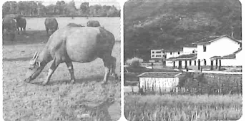 ________________________________________________________________________________________________________________________________________________________________________（二）陈嘉庚（12分）陈嘉庚是福建省同安人，青年时期到南洋经商。他热心于祖国的教育事业，从1913年起，他陆续创办和资助了许多学校，著名的厦门大学就是他出资兴建的。但他一生过着极其简朴的生活。1950年他回集美定居后，立即主持了厦门大学和集美学校的规划和扩建工作。有一天，当时任华东军区司令员兼上海市市长的陈毅同志特意到集美拜望陈嘉庚。一辆黑色的轿车在一幢年久失修的两层小楼前停下，陈毅从车里出来，双手反剪在背后，侧着头看这幢小楼，它和集美的座座高楼形成了鲜明对比。陈嘉庚把陈毅请进屋里。屋里陈设极其（    ），办公室同时也是卧室，床上挂的蚊帐已经发黄，打了好几个补丁，那是陈嘉庚在抗战时买的，已经用了好些年。办公桌上放着一个倒扣的破瓷碗，上面立着半根蜡烛，那分明是自制的烛台。屋里还有两张沙发，不成对了，一张看来已经无法翻修，另一张蒙上了皮面，显然是新修过的。陈嘉庚请陈毅坐皮面沙发，自己坐破的。陈毅环视着屋里的陈设，心中很有感触，脸上浮现出复杂的表情。他随后拿起茶几上盘子里的一块糖，一边剥着包装纸，一边说道：“嘉老，您让我想到了延安！”陈嘉庚说：“比延安好多了，毛主席当年用的桌子比这个还破旧。我这些东西是旧了些，但都能用。”陈毅站起来，踱到窗前，看着窗外幢幢高楼，不由得赞叹道：“嘉老，您真是‘先天下忧而忧，后天下之乐而乐’呀！”“惭愧，惭愧，不敢当！”陈嘉庚说，“我多省一分钱，也就为国家多存一分钱，积少成多，用来建设学校，振兴祖国，这是我一生的心愿。”听了这话，陈毅紧紧握住嘉老的双手，激动地说：“我们的后代，会永远记住您的。”今天，当你走进厦门大学时，可以看见一座塑像，那就是陈嘉庚。（有删改）1.填入第4自然段括号里最恰当的词语是（    ）A.简单        B.奢华        C.复杂        D.漂亮2.“嘉老，您让我想到了延安”，生活在集美的陈嘉庚为什么让陈毅想起了延安？（    ）（2分）A.因为陈嘉庚曾经在延安工作过，给陈毅留下了深刻印象。B.因为陈嘉庚的生活非常俭朴，像延安的红军们一样。C.因为延安有一座陈嘉庚的塑像，每个人会永远记住他。D.因为陈嘉庚用来布置卧室的物品都是从延安运过来的。3.联系上下文理解陈毅为什么说“我们的后代，会永远记住您的”，体会其中的情感，再把你的想法写下来。（4分）__________________________________________________________________________________________________________________________________________4.在生活中，我们可以学习陈老先生的哪些方面？联系实际写一写。（4分）__________________________________________________________________________________________________________________________________________生活实践·习作表达（共30分）三、写作。（30分）请你介绍一处带给你欢乐的地方，将快乐传递给每一个人。要求：（1）题目自拟。（2）用上平时积累的词语，运用比喻、拟人等修辞手法。（3）字数不少于400。参考答案一、1.B     2.C3.（1）装饰   稀疏   威力（2）霸气   率领（3）蜻蜓   构成4.B     5.B     6.D     7.A8.（1）篱落疏疏一径深   树头新绿未成阴   杨万里宿新市徐公店   示例：绿树村边合   青山郭外斜（2）已是悬崖百丈冰    犹有花枝俏   山花烂漫时   她在丛中笑9.B二、（一）1.A     2.B3.示例：“一个个大西瓜像一个个胖娃娃似的”中，作者用比喻的修辞手法给我们描绘了田里西瓜丰收的画面。“夕阳的余晖轻轻地爱抚着它们，催它们入睡”中，作者用拟人的修辞手法让我看到了夕阳下乡村瓜田的美景。这句话体现了乡村傍晚的宁静，更凸显了作者喜爱乡村恬静生活的情感。4.夕阳晚景图   农田作物图   水牛啃草图柔和的夕阳，绚丽的晚霞，横卧在不远的天边的群山，依山而建的一簇簇的村落，一家家房顶上升起的袅袅的炊烟。5.略   提示：抓住画面中的主要特点，每种事物一定要用上相应的修饰词语，还要恰当地表达出由这些景物引起的联想。（二）1.A     2.B3.示例：陈毅同志被陈嘉庚同志的“先天下之忧而忧，后天下之乐而乐”的无私奉献精神所感动，希望后代们能铭记先辈，向先辈学习。4.示例：作为学生，我们可以学习陈老先生的简朴作风，致力于祖国振兴，民族富强，将来为国家发展贡献自己的力量。三、略